Крупносимвольная струйная маркировка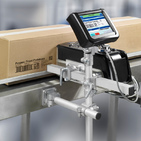 LINX IJ355/375Маркираторы для крупносимвольной печати Linx IJ355 и IJ375 идеально подходят для нанесения на пористые материалы текста, штрихкода и графики высотой до 70 мм. Данные модели имеют самоочищающуюся печатающую головку, что позволяет постоянно поддерживать качественную печать с разрешением 180 dpi.Подробнее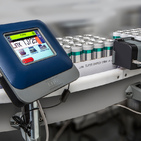 LINX TJ725Термоструйный принтер (Thermal Ink Jet - TIJ) использует картриджи с технологией HP и не требуют никаких бутылок c чернилами или растворителями, предлагая чистый и простой процесс маркировки пористых и непористых поверхностей высотой до 13 мм с разрешением 300 dpi. Внедренная технология Simply Smart предотвращает высыхание чернил и повреждение картриджа в жестких промышленных условиях.ПодробнееТехнология крупносимвольной печатиОсновные преимуществаУменьшение производственных расходов - не нужно заказывать этикеткиУменьшение затрат на хранение предварительной отпечатанной тары - одинаковые коробки для всех продуктовУменьшение затрат на расходные материалы - все чернила используются для печатиБезошибочная маркировка и уменьшение выброшенного продуктаЧеткий и понятный текст и графика высокого разрешения - типографская печать прямо на линииОсновной частью струйных принтеров Linx является высокотехнологичная ‘пьезо-головка’, которая состоит из большого количества сопел. Капельки чернил вылетают ‘по требованию’ для маркировки движущихся объектов.Пьезоэлектрические кристаллы в печатающей головке используются для проталкивания масляных капелек чернил.Струйные принтеры с пьезо-головкой позволяют печатать с высоким разрешением любую информацию при различной скорости линии. Использование масляных чернил определяет материал для использования – гофрокороб или другой пористый материал, способный впитать в себя чернила.Принтеры достаточно легко устанавливаются и неприхотливы в использовании, обеспечивают надежное решение для маркировки и снижают стоимость владения. Этот факт делает их привлекательными для множества отраслей промышленности.Маркировка групповой или вторичной упаковки обычно требует нанесение текста, графики и штрихкода, которые должны быть легко читаемыми и распознаваемыми. Этого легко добиться со струйными принтерами Linx серии IJ300 для крупносимвольной печати.Термоструйные принтеры (TIJ) используют систему чернильного картриджа Hewlett-Packard и не требуют никаких бутылок c чернилами или растворителем, предлагая чистый и простой способ маркировки.Термоструйные принтеры используют процесс выброса капли хранящиеся в картридже, который регулирует давление чернил. Чернила подаются в камеру, где происходит их нагрев электрическим резистором до 1,000,000 °C/секунду. Пленка толщиной  0.1 микрометра нагревается до 340°C, из которой формируется пузырь, который выталкивает капли чернил из сопла на носитель. После этого камера заполняется вновь и процесс повторяется.Поскольку печатающей головкой в термоструном принтере является картридж, существует ограничение как по высоте, так и по длине поля печати.